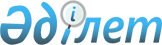 Қазақстан Республикасының халықаралық аренадағы жағымды имиджiн қалыптастыру, арттыру және нығайту бойынша ұсыныстар әзiрлеу жөнiнде жұмыс тобын құру туралыҚазақстан Республикасы Премьер-Министрінің 2007 жылғы 13 наурыздағы N 52-ө Өкімі



      1. Қазақстан Республикасының халықаралық аренадағы жағымды  имиджiн қалыптастыру, арттыру және нығайту бойынша ұсыныстар әзiрлеу мақсатында мынадай құрамдағы жұмыс тобы құрылсын:

Қанешев                  - Қазақстан Республикасы Сыртқы iстер



Бiржан Бисекенұлы          министрлiгi Халықаралық ақпарат



                           комитетiнiң төрағасы, жетекшi



 



Оразов                   - Қазақстан Республикасы Мәдениет және



Нұрай Нұрғожаұлы           ақпарат министрлiгi Ақпарат және мұрағат



                           комитетiнiң төрағасы, жетекшiнiң



                           орынбасары



 



Қоңырбаева               - Қазақстан Республикасы Сыртқы iстер



Алмагүл Уәлиханқызы        министрлiгiнiң Халықаралық ақпарат



                           комитетi ақпарат басқармасының бөлiм



                           бастығы, хатшы



 



Оспанов                  - Қазақстан Республикасы Жер ресурстарын



Бақыт Сағындықұлы          басқару агенттiгiнiң төрағасы



 



Бiрәлиев                 - Қазақстан Республикасының Қоршаған



Әлжан Хамидоллаұлы         ортаны қорғау вице-министрi



 



Құдайберген              - Қазақстан Республикасы Индустрия және



Алмас Шайықбекұлы          сауда министрлiгiнiң Инвестиция комитетi



                           төрағасының орынбасары



 



Нәзiров                  - Қазақстан Республикасы Қорғаныс



Болат Темiрболатұлы        министрлiгiнiң Штабтар бастықтары



                           комитетi төрағасының орынбасары -



                           Қазақстан Республикасы Қорғаныс



                           министрлiгi Тәрбие және психологиялық



                           жұмыс департаментiнiң бастығы



 



Ахметов                  - Қазақстан Республикасы Энергетика және



Тiлеукен Зейнекенұлы       минералдық ресурстар министрлiгiнiң



                           аппарат басшысы

Әзiмова                  - Қазақстан Республикасы Әдiлет министрлiгi



Эльвира Әбiлқасымқызы      Халықаралық құқық, мемлекеттiң мүлiктiк



                           құқықтарын қорғау, шарттар және наразылық



                           талап-арыз жұмысы департаментiнiң



                           директоры

Ғаббасов                 - Қазақстан Республикасы Төтенше жағдайлар



Сырым Ғаббасұлы            министрлiгi Төтенше жағдайлардың алдын



                           алу және перспективалық даму



                           департаментiнiң директоры

Ырысәлиев                - Қазақстан Республикасы Бiлiм және ғылым



Серiк Азтайұлы             министрлiгi Бiлiмдi дамыту стратегиясы



                           мен халықаралық ынтымақтастық



                           департаментiнiң директоры

Ким                      - Қазақстан Республикасы Қаржы министрлiгi



Виссарион Валериевич       Жиынтық-талдау департаментiнiң директоры

Рақымбеков               - Қазақстан Республикасы Көлiк және



Төлеутай Сатайұлы          коммуникация министрлiгi Көлiк саясаты



                           және халықаралық ынтымақтастық



                           департаментiнiң директоры

Сарбасов                 - Қазақстан Республикасы Еңбек және халықты



Ақмади Әдiлұлы             әлеуметтiк қорғау министрлiгi Құқықтық



                           қамтамасыз ету және ақпараттық талдау



                           жұмысы департаментiнiң директоры

Қожахметов               - Қазақстан Республикасы Iшкi iстер



Бағдат Болатжанұлы         министрлiгi ақпарат және қоғамдық



                           байланыстар орталығының директоры

Жамаубаев                - Қазақстан Республикасы Ұлттық Банкi



Ерұлан Кенжебекұлы         Yйлестiру департаментiнiң директоры

Әлiмғазиева              - Қазақстан Республикасы Алматы қаласының



Гүлнәр Былғарықызы         өңiрлiк қаржы орталығының қызметiн реттеу



                           агенттiгi Даму департаментiнiң директоры

Жайлаубаева              - Қазақстан Республикасы Ақпараттандыру



Әсия Сейiтжаппарқызы       және байланыс агенттiгi Ақпараттандыру



                           департаментiнiң директоры

Қамбарова                - Қазақстан Республикасы Статистика



Халида Мұрдұнқызы          агенттiгi Статистикалық ақпаратты талдау



                           және жария ету департаментiнiң директоры

Қапаров                  - Қазақстан Республикасы Мемлекеттiк қызмет



Серiк Ғаббасұлы            iстерi агенттiгi Кадрлық қамтамасыз ету



                           департаментiнiң директоры

Нұржанов                 - Қазақстан Республикасы Экономикалық



Қасымтай Бiржанұлы         қылмысқа және сыбайлас жемқорлыққа



                           қарсы күрес агенттiгi Құқықтық қамтамасыз



                           ету және халықаралық ынтымақтастық



                           департаментiнiң бастығы

Сембеков                 - Республикалық бюджеттiң атқарылуын



Марат Әмiрұлы              бақылайтын есеп комитетi аппарат



                           басшысының орынбасары

Жаров                    - Қазақстан Республикасы Ұлттық қауiпсiздiк



Баhадүр Жарұлы             комитетi "Барлау" қызметi директорының



                           бiрiншi орынбасары

Әбуов                    - Қазақстан Республикасы Туризм және спорт



Кенжехан Төленұлы          министрлiгiнiң Халықаралық ынтымақтастық



                           департаментi директорының орынбасары

Төкежанов                - Қазақстан Республикасы Денсаулық сақтау



Болат Тұрғанұлы            министрлiгiнiң Стратегиялық даму және



                           халықаралық ынтымақтастық департаментi



                           директорының орынбасары

Бөбеев                   - Қазақстан Республикасы Қаржы нарығы мен



Мұхтар Сапарәлiұлы         қаржы ұйымдарын реттеу және қадағалау



                           агенттiгiнiң Стратегия және талдау



                           департаментi директорының орынбасары

Мұқатаев                 - Қазақстан Республикасы Бас прокуратурасы



Мұрат Әбусағитұлы          халықаралық шарттардың қолданылуын



                           қадағалау басқармасының бастығы

Шоқанова                 - Қазақстан Республикасы Экономика және



Махуза Қабдығалымқызы      бюджеттiк жоспарлау министрлiгiнiң



                           Халықаралық қатынастар департаментi



                           мемлекетаралық ынтымақтастық



                           басқармасының бастығы

Ақшолақов                - Қазақстан Республикасы Ауыл шаруашылығы



Мейрам Төлеутайұлы         министрлiгiнiң сыртқы байланыстар және



                           инвестициялар басқармасы бастығының



                           орынбасары

Қуанова                  - Қазақстан Республикасы Жоғарғы Сотының



Гүлнәр Тынымгерейқызы      аппараты халықаралық байланыстар және



                           протокол бөлiмiнiң меңгерушiсi



 



Алпысбаев                - Қазақстан Республикасы Табиғи



Аманжол Әлиханұлы          монополияларды реттеу агенттiгi



                           төрағасының кеңесшiсi

Байнақов                 - "ҚазАгро" ұлттық холдингi" акционерлiк



Рахмет Ғазизұлы            қоғамының басқарушы директоры

Нұрсейiтов               - "Қазына" орнықты даму қоры" акционерлiк



Азамат Айтқалиұлы          қоғамы Ақпараттық-талдау департаментiнiң



                           директоры

Жанаханов                - "Самұрық" мемлекеттiк активтердi басқару



Қайсар Қадырұлы            жөнiндегi қазақстандық холдингi"



                           акционерлiк қоғамының Адами ресурстарды



                           басқару департаментi директорының



                           орынбасары



 




      2. Жұмыс тобы 2007 жылғы 27 шілдеге дейінгі мерзімде Қазақстан Республикасының халықаралық аренадағы жағымды имиджін қалыптастыру және ілгерілету бойынша ұсыныстар әзірлесін және Қазақстан Республикасының Үкіметіне енгізсін.




      3. Осы өкімнің іске асырылуын бақылау Қазақстан Республикасы Сыртқы істер министрлігіне жүктелсін.

      

Премьер-Министр

 

					© 2012. Қазақстан Республикасы Әділет министрлігінің «Қазақстан Республикасының Заңнама және құқықтық ақпарат институты» ШЖҚ РМК
				